Lass die Seele baumeln, Zeit für Dich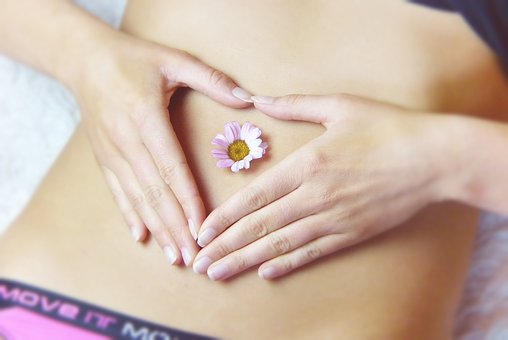 Du fühlst Dich gestresst und ausgelaugt? Kannst nicht gut einschlafen, leidest unter Kopfschmerzen oder Verspannungen, Gedankenkarussell….oder möchtest Dir ganz einfach Zeit für Dich selbst nehmen? Dann bist Du hier genau richtig. Du lernst Entspannungstechniken, achtsam mit Dir selbst umzugehen, Ressourcen in Dir zu entdecken, Resilienz, richtig zu atmen, zu entschleunigen, zu entspannen, Körper, Geist und Seele in Einklang zu bringen…u.v.m.Mit Schwerpunkten aus dem AT (Autogenes Training) oder PMR (Progressive Muskelentspannung) und vielen Übungen aus den Bereichen QiGong, Yoga, Meditation, Kinesiologie, Akupressur und Bady and Mind BalanceUnsere Burnout-Prophylaxe-Kurse starten wiederMontag, 28.September, 18.00-19.00 Burnout-Prophylaxe mit Schwerpunkt  Progressiver Muskelentspannung (PMR)Dienstag, 29.September, 19.30-20.30 Burnout-Prophylaxe mit Schwerpunkt Autogenem Training (AT)Mittwoch, 30. September, 19.15- 20.15   Burnout-Prophylaxe Mix (für Fortgeschrittene)  aus AT & PMR mit Elementen aus QiGong, Yoga, Klangschalen, Body and Mind Balance u.v.m.Donnerstag, 01.Oktober, 10.15-11.15 Burnout-Prophylaxe mit Schwerpunkt AT Kursdauer: 10 x 60 Min. (in den Herbstferien findet nach Absprache KEIN Kurs statt)Kosten: 125€ ( wir sind bei der Prüfstelle Prävention gelistet: ALLE Kurse werden von den Krankenkassen 80-100% bezuschusst – jeder bekommt am Ende des Kurses eine Teilnahmebescheinigung, kann diese bei seiner Krankenkasse einreichen & bekommt sein Geld wieder)Bitte bequeme Kleidung mitbringen, ggf. warme Socken, Wolldecke….wer’s gerne kuschelig mag ;o)Bitte rechtzeitig anmelden, da die Teilnehmerzahlen begrenzt sind – bis 24.09. (am besten per Email ikmbremen@t-online.de oder unter 04298/6995101)Selbstverständlich sind wir Verantwortungsbewusst und halten uns an die aktuelle Corona-Verordnung in Hinblick auf Hygiene- und Abstandsregeln!Ich freue mich auf Dich und Euch!Du hast noch Fragen? Gerne per Mail oder sonst telefonisch unter 04298/6995101.Bleib gesund und pass auf Dich auf…bis ganz baldHerzlich Grüße Franziska Gellendin-Rusch(Stressmanagement-und Fitnesstrainerin & Entspannungs- und Musikpädagogin)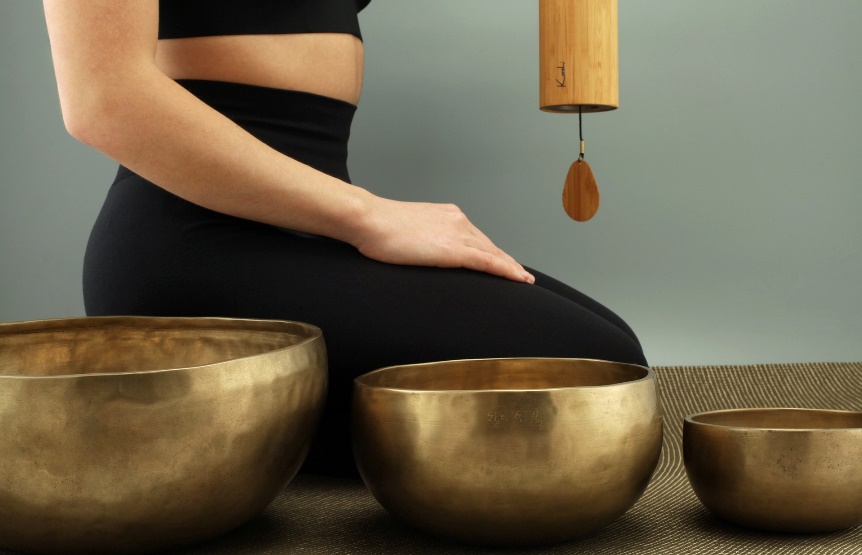 